ADVISORY COMMISSION FOR LOUISIANA’SENERGY, ENVIRONMENT, AND RESTORATION MEETINGFriday, February 18, 2022Virtual Meeting via ZoomI.	Call to OrderII.	Roll CallIII.	Update on incoming Fed $$$ for abandonment work 	Update from Blake Canfield, discussion of money coming in including amounts, parametersIV. 	Additional State funding that is needed to secure all federal funding possible		Discussion related to funding and best useV.	Discussion on oil severance taxes Discussion on oil severance taxes as they stand, potential for changes.VI. 	Discussion on establishment of new subgroup (similar to OERB) to manage facility and remediation projects		Potential to work in LA, what changes to be made to work best in LAVII.	Discussion on existing fees for oil & gas that currently fund the OSR Program Discussion of potential recommendations for changes in current programVIII.	Discussion on existing Operator Bonding requirements Discussion of potential recommendations for changesIX.	Changes to State bid law needed Discussion of potential recommendations for changesVI.	AnnouncementsVII.	Public Comment – public comments may be made by using the raise your hand function on Zoom or through the Zoom Chat FunctionVIII.	AdjournCERTIFICATION OF INABILITY TO MEET IN PERSON DUE TO COVID-19 PUBLIC HEALTH EMERGENCY FOR ADVISORY COMMISSION FOR LOUISIANA’S ENERGY, ENVIRONMENT, AND RESTORATION In accordance with La. Acts 2020, No. 302 and Executive Proclamations JBE 2021-29, this notice shall serve as a certification of the Louisiana Department of Natural Resources (LDNR) of Advisory Commission for Louisiana’s Energy, Environment, and Restoration’s (“CLEER”) inability to otherwise operate in accordance with the Louisiana Open Meetings Law as a result of the COVID-19 public health emergency.  LDNR will provide for attendance and quorum at its essential government meeting on February 18, 2022, via video conference. Pursuant to La. Acts 2020, No. 302, CLEER must meet because:Matters that, if they are delayed, will cause curtailment of vital public services. Because CLEER must hold a public meeting to perform its duties pursuant to La. R.S. 30:401, et seq., its functioning during this pandemic is essential and, failing timely meeting, would result in the curtailment of vital public services.Considering the foregoing, and in accordance with La. Acts 2020, No. 302 and Executive ProclamationsJBE 2021-29, the committee’s meeting on Friday, February 18, 2022, at 10:00 a.m. will be held via video conference and in a manner that allows for observation and input by members of the public.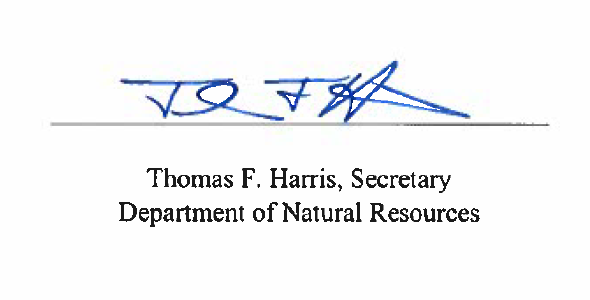 